Equatorial GuineaEquatorial GuineaEquatorial GuineaEquatorial GuineaMay 2026May 2026May 2026May 2026MondayTuesdayWednesdayThursdayFridaySaturdaySunday123Labour Day45678910111213141516171819202122232425262728293031NOTES: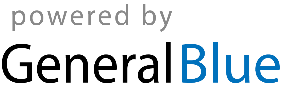 